                                                                           16NEWSWSTĘPKĄCIK KULINARNYZABAWY PODWÓRKOWEMŁODZIEŻOWE FILMY I SERIALE  WYWIADYKĄCIK RATOWNICZYZABAWY W AUCIE                       WSTĘPWitajcie uczniowie!Jak widzicie w tym roku również będzie pojawiać się gazetka szkolna. Co około 2 miesiące będziecie mogli przeczytać  ją na naszej stronie, tak jak w zeszłym roku. Mamy nadzieje, że wam się spodoba oraz docenicie naszą pracę. Znajdziecie tu, między innymi wywiady, kącik kulinarny, informacje o szkole i wiele innych ciekawych artykułów. Życzymy miłej zabawy czytając nasze magazyny.KĄCIK KULINARNYRoladki z mięsem mielonym i cukiniąSkładniki:Zielona cukinia -3 sztuki Mięso mielone -500gPomidory z puszki -jedna uszkaMozzarella -100gŚwieża bazylia -jeden pęczekTortillaJogurt naturalny -200 ml.Sos sałatkowy czosnkowy -jedno opakowanieOliwa z oliwek -3 łyżkiSól Krok 1W garnku na rozgrzanym tłuszczu podsmaż mielone mięso. Smaż aż odparują wszystkie soki, dodaj wtedy pomidory z puszki oraz Knorr Naturalnie smaczne - doprawi on sos do smaku oraz sprawi, że sos uzyska odpowiednią gęstość. Wymieszaj i gotuj około 3-4 minuty.            Krok 2        Cukinię pokrój wzdłuż w cienkie plastry i oprósz solą. Gdy                                                   plastry cukinii zrobią się miękkie usuń sól płucząc warzywo pod bieżącą wodą.          Krok 3Plastry cukinii osusz, rozłóż na desce, nałóż łyżką mięsny sos, posyp z wierzchu tartym serem, w każdy zawijaniec włóż liść bazylii i całość zwiń. Cukinię zawiń dodatkowo w 3 centymetrowy pasek tortilli. Gotowe roladki układaj w żaroodpornym naczyniu.           Krok 4Całość piecz w nagrzanym do 200°C piekarniku przez około 15 – 20 minut. Gotowe roladki podawaj z sosem czosnkowym. W tym celu wymieszaj jogurt z sosem czosnkowym Knorr do sałatek.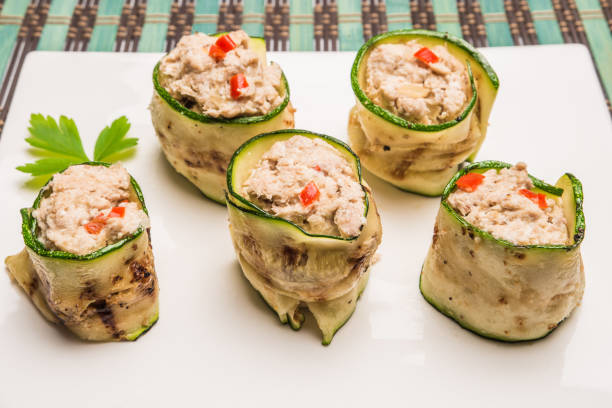                     GRY PODWÓRKOWE1.Gra w klasy 2.Skoki z huśtawki3.Kolory4.Podłoga to lawa5.Guma6.Sklep7.Papieros8.Stań na GO9.Szczur10.Pif paf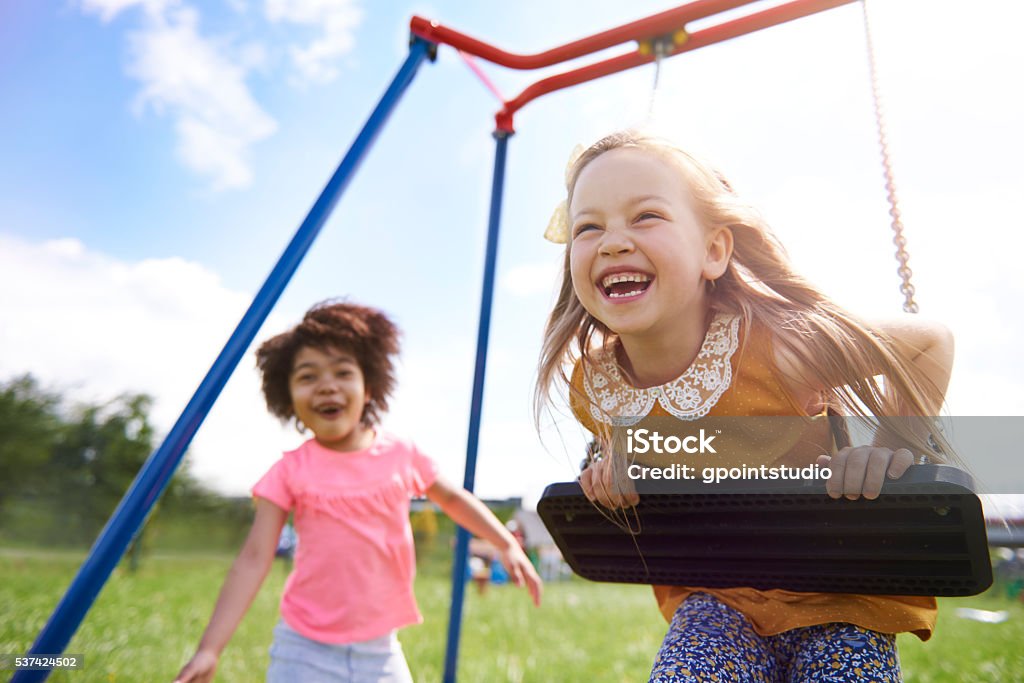         Młodzieżowe filmy i seriale1.”Ginny and Georgia”2.”Openhimmer”3.”Barbie”4.”XO kitty”5.”Riverdale”6.”Wednesday”7.”Stranger Things”8.”One Piece”9.”Lucyfer”10.”The Kissing Booth”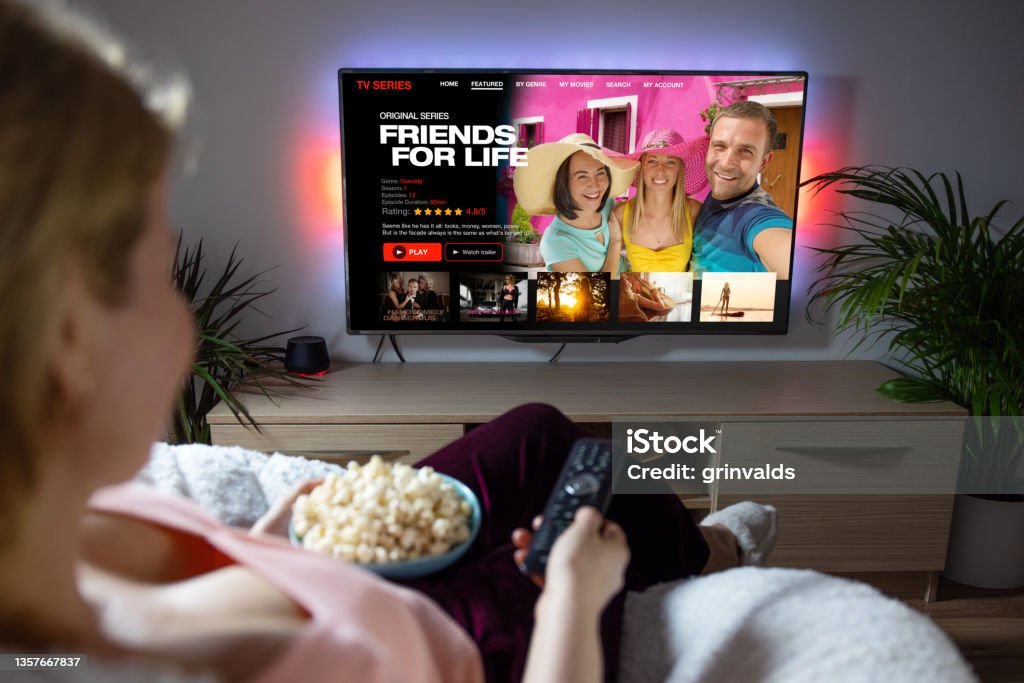                        WYWIADY     P. Zoriana Kurpita-Jak pani postrzega Polaków?-Bardzo dobrze.-Co sądzi pani o uczniach?-Są grzeczni i mili, lepsi niż Ukraińczycy.-Jaka jest pani ulubiona klasa?-7B.-Na jakim kierunku była pani w szkole średniej?- Na matematyce.-Jakby miała pani wybrać inny zawód, jakim by był?-Poszłabym do ZUS.-Co zrobiłaby pani z 1m zł?- Ofiarowałabym połowę biednym, a drugą zostawiła sobie.-Jak radzi sobie pani w Polsce?-Dobrze.-Czy spotkała się pani z hejtem ze strony Polaków?-Nie.-Co skłoniło panią do zostania nauczycielką?-Marzenia z dzieciństwa.-W jakiej postaci zwierzęcej się pani widzi?-W postaci sarny.                     KĄCIK RATOWNICZYMdlenieOsobę trzeba ułożyć na twardym podłożu, sprawdzić czynność oddechową. Jeżeli poszkodowany oddycha, powinno się mu zapewnić dostęp do świeżego powietrza.Zawał sercaW  oczekiwaniu na pomoc warto posadzić chorego w pozycji pół siedzącej, zatroszczmy się też o to, by mógł swobodnie oddychać. Usuńmy wszystko co ściska ciało – rozluźnijmy pasek, krawat, rozepnij koszule lub biustonosz.Co to jest pozycja bezpieczna?Pozycja bezpieczna to swoboda u osób nieprzytomnych oddychających. Powinna być stabilna, jak najbliższa ułożenia na boku z odcięciem głowy i barkiem uciska na klatkę piersiową, by nie utrudniać oddychania.Rana otwartaPierwszym elementem jest jego zatamowanie. W tym celu mocno uciskamy miejsce urazu. Jeżeli krwawienie jest silne lub w ciągu 10 minut nie uda nam się go zatamować, powinniśmy szybko skorzystać z pomocy lekarskiej ponieważ być może będzie konieczne założenie szwów.Zadławienie Poszkodowanego obejmuje się rękami kładąc jedną rękę pod mostkiem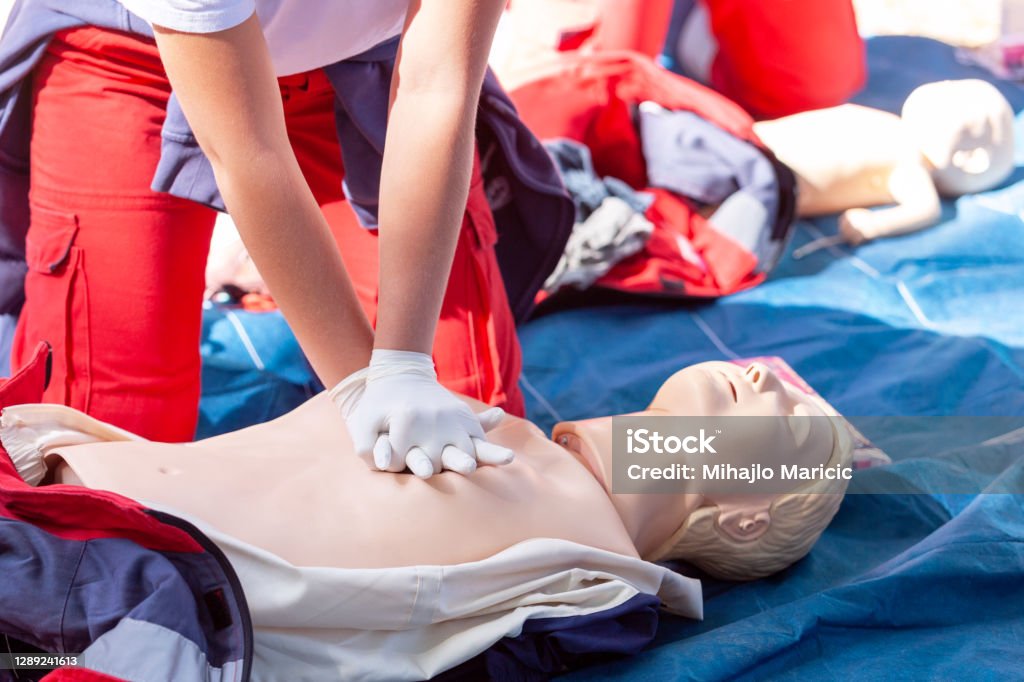                         Zabawy w aucie1. Karaoke2.Kamień, papier, nożyce3.Żółte auto4.Zgadywanki5.Łańcuszek słów6.O czym mysle?7.Kogo lub czego dźwięki wydaje8.Rymowanki9.Zniotki10.Teatrzyk z poduszek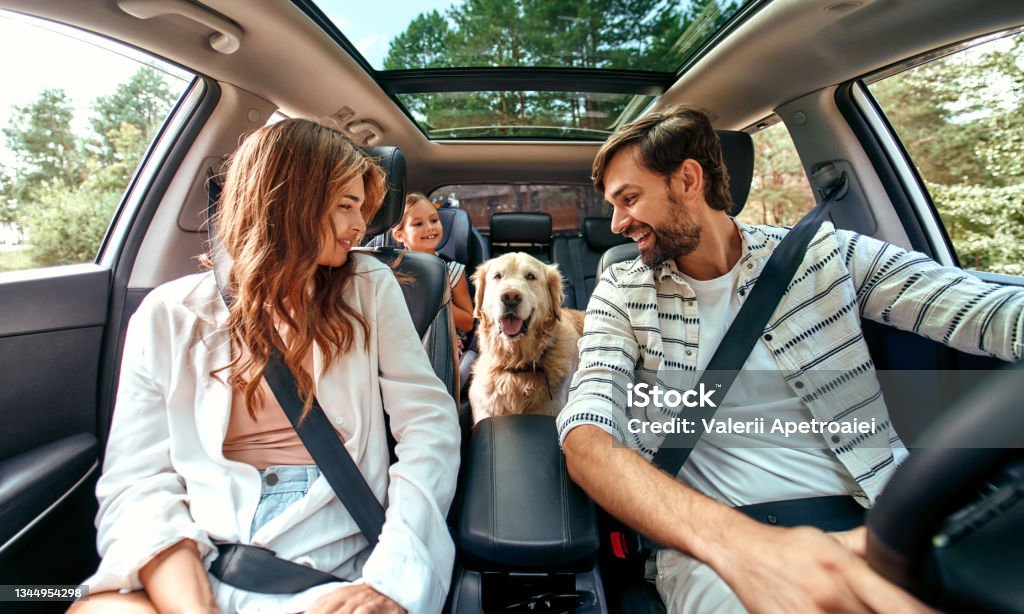 